Картотека дидактических и интерактивных игр.В работе с детьми мной подобрана и разработана картотека дидактических и интерактивных игр, в которых интегрируется все образовательные области и используются в непосредственно образовательной деятельности (НОД): •	Речевое развитие: словесные игры, на развитие всех компонентов речи, словарного запаса, развитие фонематического слуха (картотеки: пальчиковая гимнастика, артикуляционная гимнастика, дыхательная гимнастика, чистоговорки, стихи, потешки, загадки.)•	Познавательное развитие: интерактивные и дидактические игры, на формирование и развития познавательных действий,  первичных представлений об окружающем мире воображения, внимания, памяти, наблюдательности, умения анализировать. («Приключение колобка», «Кукла Маша», «Одежда». Дидактические игры: ходилка- бродилка « Колобок»,  «Протяни веревочку», «Веселый магазинчик», «Кто это и чем питается», «Собери картинку», «Кто и где обитает», «Заплатки», «Разноцветный грузовик», «Фрукты и овощи», «Продолжи дорожку», пазлы и т.п)•	Физическое развитие: малоподвижные игры на сохранение и укрепление здоровья детей, физическое развитие, психофизических качеств, (забавные физкультминутки по тематическим неделям, пальчиковая гимнастика, картотека малоподвижных игр.)•	Социально-коммуникативное: сюжетно ролевые игры, на развитие коммуникативных, регуляторных способностей (самонаправленности и саморегуляции), формирование социальных представлений, умений и навыков (развитие игровых действий, навыков самообслуживания, приобщения к труду).  («Парикмахерская»,  «Больница»,  «Строители», «Гости», «День рождения», «Улица»,  «В гостях у сказки», «Магазин», «Почта», «Школа», «Библиотека», «Ателье» и т.д.)•	 Художественно-эстетическое развитие: формирование интереса и предпосылок ценностно-смыслового восприятия и понимания произведений искусства, развитие эстетического восприятия окружающего мира, воспитания художественного вкуса  (создана атрибутика и игры по театрализации, ширма, платочный театр, лего-театр, пальчиковый театр, теневой театр, театр на прищепках, фланелеграф, полумаски, т.п).В разработке игрового материала рассматриваю перспективу для старшего дошкольного возраста. Постоянно пополняю методическую копилку.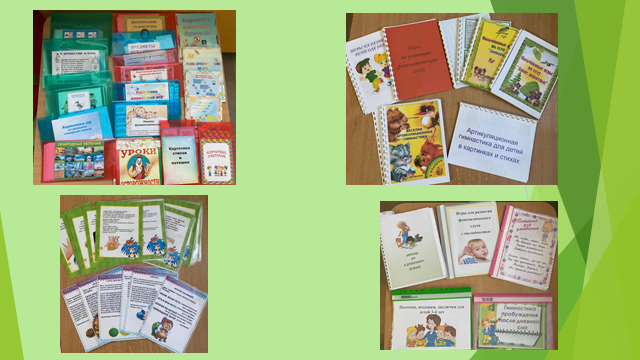 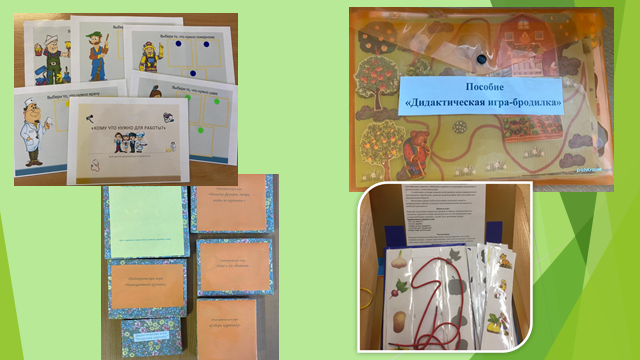 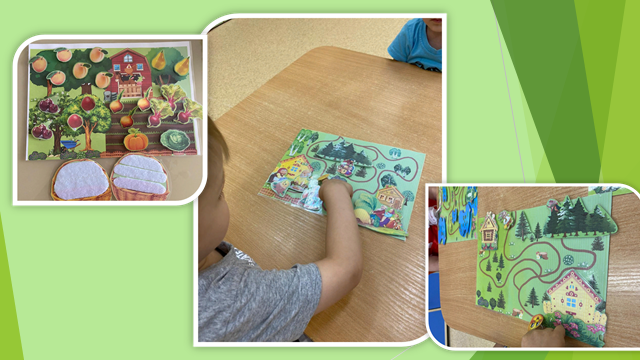 